For additional information, visit: https://www.qualitynewmexico.org/ and https://www.baldrigeinstitute.org/partnership-overviewIf you have an questions regarding the Partnership Plans,  QNM Chair, Maureen Baca at info@qualitynewmexico.org  or 505.441.2999.Partnership plans are effective for one year from date payment is received. We look forward to partnering with you on your quality journey.Thank you!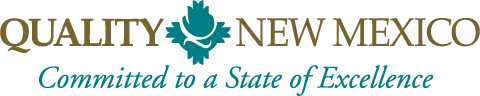 PO Box 93396Albuquerque, NM  87199QNM partnership PlansInstructions:Complete Box above and select the partnership plan that is best for you and/or your organization. Make check payable to Quality New Mexico and send check and this form to address listed above.Partnership Plan nameCheck PlanGEMThe GEM Partnership Plan is for organizations fully committed to Performance Excellence. It includes a partnership to the national Baldrige Institute for Performance Excellence (including two private meetings with Baldrige and QNM leaders), abundant national benefits for your organization and your employees, and all the features of QNM’s Diamond Plan.  $15,000Diamond75% discounts on all training and application, customized logo on QNM Website, sponsor of all QNM events$10,000Platinum50% off all courses and 5 free enrollments, 25% off award application, sponsor of all QNM events, name on partner page$7,500Gold45% off all courses and 3 free enrollments, 25% off award application, sponsor of application & examiner training events, name on partner pg.$5,000Silver30% off all courses and 2 free enrollments, 20% off award application, name on partner page$3,000Turquoise20% off all courses, 15% off award application, name on partner page$1,000Bronze20% off all courses, 10% off award application, name on partner page$500Iron20% off all courses, 5% off award application, name on partner page$300Individual 20% off all courses, name on partner page$100